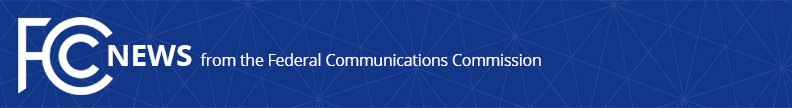 Media Contact: Will Wiquist, (202) 418-0509will.wiquist@fcc.govFor Immediate ReleaseCHAIRMAN PAI ANNOUNCES STAFF CHANGES  -- WASHINGTON, April 13, 2017 – Federal Communications Commission Chairman Ajit Pai today announced a transition in the leadership of the agency’s Consumer and Governmental Affairs Bureau (CGB). Current Bureau Chief Alison Kutler has decided to leave the agency, and Chairman Pai intends to appoint Patrick Webre as her replacement.“Consumers sit at the core of the FCC’s work, and the FCC’s Consumer and Governmental Affairs Bureau serves as our primary liaison to them,” said Chairman Pai. “Whether reviewing consumer complaints or developing policies to stop robocalls, CGB works hard to serve the public interest. Patrick’s skill and experience will enable us to continue this important mission.”“Many thanks to Alison for her outstanding service as Bureau Chief,” the Chairman continued. “Her leadership and dedication have made a real and lasting difference for the American people.”The Consumer and Governmental Affairs Bureau develops and implements the FCC’s consumer policies and serves as the agency’s connection to the American consumer. It is responsible for both engaging with consumers generally and providing outreach to state, local, and Tribal governments.  The staff of the Bureau reviews consumer complaints, helps consumers engage with service providers to seek solutions to billing concerns, and works on public policy and legal matters related to the Telephone Consumer Protection Act, disability rights, and more.  To learn more about the bureau, click here: https://go.usa.gov/xX78t.Mr. Webre has most recently worked at Jenner & Block in Washington, DC.  He served for nine years in several leadership roles at the FCC, including as an Associate Bureau Chief and Chief Programs Officer in CGB, where he helped lead the FCC’s historic transition of broadcast television from analog to digital.  He also served as a legal advisor to the chief of the Media Bureau and as an attorney in the Wireless Telecommunications Bureau.  Mr. Webre has also practiced law in Louisiana, where he earned a bachelor’s degree from Louisiana State University and a juris doctorate from Tulane University Law School.Ms. Kutler will be moving to the private sector.  Her last day at the agency is expected to be Friday, April 14.  Mr. Webre is expected to take over as Acting Bureau Chief on Monday, April 17.###
Office of Media Relations: (202) 418-0500ASL Videophone: 1-844-432-2275TTY: (888) 835-5322Twitter: @FCCwww.fcc.gov/office-media-relationsThis is an unofficial announcement of Commission action.  Release of the full text of a Commission order constitutes official action.  See MCI v. FCC, 515 F.2d 385 (D.C. Cir. 1974).